ЈАВНО ПРЕДУЗЕЋЕ «ЕЛЕКТРОПРИВРЕДА СРБИЈЕ» БЕОГРАД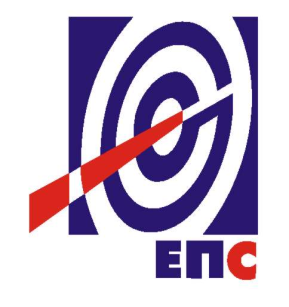 ПРВА ИЗМЕНА КОНКУРСНЕ ДОКУМЕНТАЦИЈЕза подношење понуда у отвореном поступку ради закључења оквирног споразума са једним понуђачем на период од две годинеза јавну набавку услугабр. ЈНО/1000/0004/2019 (3265/2019)Периодична испитивања, контроле, прегледи и сервисирања мобилних средстава и опреме за гашење пожара, стабилних инсталација за аутоматску дојаву и гашење пожара(заведено у ЈП ЕПС број 12.01.15155/7-20 од 08.10.2020. године)Београд, октобар 2020. годинеНа основу чл. 63. став 5. и чл. 54. Закона о јавним набавкама („Сл. гласник РС”, бр. 124/2012, 14/2015 и 68/2015) Комисија је сачинила:ПРВУ ИЗМЕНУ КОНКУРСНЕ ДОКУМЕНТАЦИЈЕза подношење понуда у отвореном поступку ради закључења оквирног споразума са једним понуђачем на период од две године за јавну набавку услуга бр. ЈНО/1000/0004/2019 (3265/2019)Периодична испитивања, контроле, прегледи и сервисирања мобилних средстава и опреме за гашење пожара, стабилних инсталација за аутоматску дојаву и гашење пожара1.У конкурсној документацији  на страни бр. 28 – 4.1. Обавезни услови за учешће у поступку, тачка 5., текст је гласио:„Докази за услов 1Образац 6 - Референтна листаОбразац 7 – Потврда купца о пруженим услугамаФото-копије рачуна о пруженим услугама“.Сада се мења и гласи:„Докази за услов 1Образац 9 - Референтна листаОбразац 7 – Потврда референтног наручиоца о пруженим услугамаФото-копије рачуна о пруженим услугама“2.Додаје се Образац број 7 – Потврда референтног наручиоца о пруженим услугама, Образац број 8 – Изјава о кадровском капацитету и Образац број 9 – Референтна листа, који ће бити приказани у прилогу овог акта. 3.У конкурсној документацији  на страни бр. 56-57, Упутство понуђачима како да сачине понуду – тачка 6.16. Средства финансијског обезбеђења, текст је гласио:„Наручилац користи право да захтева средстава финансијског обезбеђења (у даљем тексту СФО) којим понуђачи обезбеђују испуњење својих обавеза достављају се:у поступку јавне набавке и достављају се уз понудуу поступку закључења Оквирног споразумаЗа прву закључену наруџбеницу на основу Оквирног споразума где се врши услуга са заменом резервних деловаСви трошкови око прибављања средстава обезбеђења падају на терет понуђача, а и исти могу бити наведени у Обрасцу трошкова припреме понуде.Понуђач је налогодавац средства финансијског обезбеђења.Средства финансијског обезбеђења морају да буду у валути у којој је и понуда.Ако се за време трајања Оквирног споразума промене рокови за извршење уговорне обавезе, важност  СФО мора се продужити. Понуђач је дужан да достави следећа средства финансијског обезбеђења.“Сада се мења и гласи:„Наручилац користи право да захтева средстава финансијског обезбеђења (у даљем тексту СФО) којим понуђачи обезбеђују испуњење својих обавеза достављају се:у поступку јавне набавке и достављају се уз понудуу поступку закључења Оквирног споразумаЗа прву закључену наруџбеницу на основу Оквирног споразума где се врши услуга са заменом резервних деловаСви трошкови око прибављања средстава обезбеђења падају на терет понуђача, а и исти могу бити наведени у Обрасцу трошкова припреме понуде.Понуђач је налогодавац средства финансијског обезбеђења.Средства финансијског обезбеђења морају да буду у валути у којој је и понуда.Ако се за време трајања Оквирног споразума промене рокови за извршење уговорне обавезе, важност  СФО мора се продужити. Понуђач је дужан да, за сваку партију посебно, достави следећа средства финансијског обезбеђења:“                                                                                                   Комисија заЈНО/1000/0005/2019 (3266/2019)Доставити:- АрхивПРИЛОЗИ:ОБРАЗАЦ 7Назив референтног Наручиоца                              	  __________________________Седиште 	                              			  __________________________Улица и број		                  			  __________________________Телефон		                   		     	  __________________________Матични број		      			   	  __________________________ПИБ			         			              __________________________ПОТВРДА РЕФЕРЕНТНОГ НАРУЧИОЦА  ЗА ПАРТИЈУ ________Потврђујемо да је Понуђач _____________________________ из __________________ за наше потребе у уговореном року и квалитету извршио услуге _____________ (навести врсту услуге), у току 2016., 2017, 2018, 2019 укључујући и 2020.Потврда се издаје на захтев горе наведеног понуђача ради учешћа у отвореном поступку јавне набавке услуга бр. ЈНО/1000/0004/2019 (ЈАНА 3265/2019) – Периодична испитивања, контроле, прегледи и сервисирања мобилних средстава и опреме за гашење пожара, стабилних инсталација за аутоматску дојаву и гашење пожара, Наручиоца ЈП „Електропривреда Србије“ Београд и у друге сврхе се не може користити.Име и презиме овлашћеног лица _____________________________Контакт телефон ______________________Да су подаци тачни својим потписом и печатом потврђујеМесто и датум                                          М.П.	                      Име и презиме   и потпис овлашћеног лица                         					                          референтног Наручиоца________________						___________________________НапоменаОвај образац се може копирати у потребном броју примерака.ОБРАЗАЦ 8ИЗЈАВА ПОНУЂАЧА – КАДРОВСКИ КАПАЦИТЕТНа основу члана 77. став 4. Закона о јавним набавкама („Службени гланик РС“, бр.124/12, 14/15 и 68/15) Понуђач даје следећу ИЗЈАВУ О КАДРОВСКОМ КАПАЦИТЕТУ ЗА ПАРТИЈУ _____Под пуном материјалном и кривичном одговорношћу изјављујем да располажемо кадровским капацитетом захтеваним предметном јавном набавком ЈНО/1000/0004/2019 (3265/2019), за набавку услуга „Периодична испитивања, контроле, прегледи и сервисирања мобилних средстава и опреме за гашење пожара, стабилних инсталација за аутоматску дојаву и гашење пожара“, односно да имамо ангажована (по основу радног односа или неког другог облика ангажовања ван радног односа, предвиђеног члановима 197-202 Закона о раду) следећа лица која ће бити ангажована ради извршења оквирног споразума:Датум                                    М.П.                      Понуђач ____________________________________                            __________________________      _____________                                                         Име и презиме                       ПотписНапомена:-Уколико група понуђача подноси заједничку понуду овај образац потписује и оверава један или више чланова групе понуђача сваки у своје име, а у зависности од тога на који начин група понуђача испуњава тражени услов. Изјава мора бити попуњена, потписана од стране овлашћеног лица за заступање понуђача из групе понуђача и оверена печатом.Приликом подношења понуде овај образац копирати у потребном броју примерака.ОБРАЗАЦ 9СПИСАК ИЗВРШЕНИХ УСЛУГА– РЕФЕРЕНТНА ЛИСТА ПАРТИЈА _____________Датум                                    М.П.                      Понуђач ____________________________________                            __________________________      _____________                                                         Име и презиме                       ПотписНапомена: Уколико група понуђача подноси заједничку понуду овај образац потписује и оверава Носилац посла испред групе понуђача.Приликом подношења понуде овај образац копирати у потребном броју примерака.Понуђач који даје нетачне податке у погледу стручних референци, чини прекршај по члану 170. став 1. тачка 3. Закона о јавним набавкама(„Службени гласник РС“, бр.124/2012, 14/2015 и 68/2015). Давање неистинитих података у понуди је основ за негативну референцу у смислу члана 82. став 1. тачка 3) Закона.Ред. бр.Број, датум и предмет фактуре Референтни НаручилацИзнос без ПДВ-а (динара)Име и презиме запосленогДиплома / Уверење / ЛиценцаНаручилац односно корисник услугеЛице за контакт и број телефонаБрој и датум фактуреДатум реализације Вредност извршених услуга без ПДВДин1.2.3.4.5.Укупна вредностИзвршених услуга безПДВ        Дин